ISP MEETING AGENDA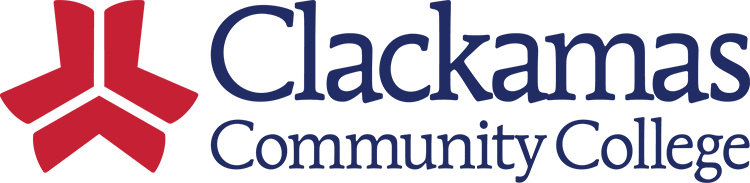 Date: April 22, 2022 | Time: 8:00am-9:30am | Location: Zoom | Recorder: Beth HodgkinsonRemaining Standards—in approval date order 2016 -2017:Feb. 24, 2016	ISP 350 Credit Hour Policy StandardAug. 3, 2016	ISP 480 Academic StandingOct. 14, 2016	ISP 460 Underage Enrollment – Students Under 18Oct. 14, 2016	ISP 461 Registration and Transcript Restrictions Oct. 14, 2016	ISP 470 Course Substitution or WaiverOct 28, 2016	ISP 180 Continuing Education Units (CEUs)Feb. 14, 2017	ISP 370 Advanced College Credit (ACC) Feb. 24, 2017	ISP 290 Educational ProgressFeb. 24, 2017	ISP 374 DANTES Subject Standardized Tests (DSST)Mar. 24, 2017	ISP 490 Catalog Designation for Graduation Requirements        COMMITMENTS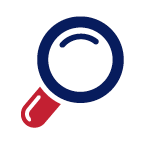         COMMITMENTS        COMMITMENTS        COMMITMENTS        COMMITMENTS        COMMITMENTS        COMMITMENTS        COMMITMENTS       Date     Who  What  What  What  WhatCommitted ToWhen3-11-22BethCheck with Marketing to inquire about ISP/ARC website activityCheck with Marketing to inquire about ISP/ARC website activityCheck with Marketing to inquire about ISP/ARC website activityCheck with Marketing to inquire about ISP/ARC website activitySueSpring Term10-8-21SueISP Information for Associate Faculty Members ISP Information for Associate Faculty Members ISP Information for Associate Faculty Members ISP Information for Associate Faculty Members LeslieTBD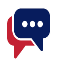          TOPIC/ITEM         TOPIC/ITEM         TOPIC/ITEMFacilitatorTimeKey Points Provide 50 words or less on expected outcomeKey Points Provide 50 words or less on expected outcomeKey Points Provide 50 words or less on expected outcomeWelcome and IntroductionsWelcome and IntroductionsWelcome and IntroductionsSue5 minCollege Council FeedbackCollege Council FeedbackCollege Council FeedbackSue5 minISP 195 Study Away Policy – 2nd ReadISP 350 Credit Hour Policy – 2nd ReadISP 371 Advanced Placement (AP) – 1st ReadISP 372 International Baccalaureate (IB) – 1st ReadISP 373 College Level Examination Program (CLEP) – 1st ReadISP 374 DANTES Subject Standardized Tests (DSST) – 1st ReadISP 195 Study Away Policy – 2nd ReadISP 350 Credit Hour Policy – 2nd ReadISP 371 Advanced Placement (AP) – 1st ReadISP 372 International Baccalaureate (IB) – 1st ReadISP 373 College Level Examination Program (CLEP) – 1st ReadISP 374 DANTES Subject Standardized Tests (DSST) – 1st ReadISP 195 Study Away Policy – 2nd ReadISP 350 Credit Hour Policy – 2nd ReadISP 371 Advanced Placement (AP) – 1st ReadISP 372 International Baccalaureate (IB) – 1st ReadISP 373 College Level Examination Program (CLEP) – 1st ReadISP 374 DANTES Subject Standardized Tests (DSST) – 1st ReadARC Liaison Report ARC Liaison Report ARC Liaison Report Jennifer5 minUpdateUpdateUpdateOld ItemsOld ItemsOld ItemsChrisDru 15 min10 minISP 480 Academic StandingISP 161 Course Creation, Edits, Inactivation, and ReactivationISP 180 Continuing Education Units (CEUs)ISP 480 Academic StandingISP 161 Course Creation, Edits, Inactivation, and ReactivationISP 180 Continuing Education Units (CEUs)ISP 480 Academic StandingISP 161 Course Creation, Edits, Inactivation, and ReactivationISP 180 Continuing Education Units (CEUs)         FUTURE AGENDA ITEMS FOR MEETINGS--Committee’s Standards Review From Past Years With Progress Status: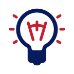          FUTURE AGENDA ITEMS FOR MEETINGS--Committee’s Standards Review From Past Years With Progress Status:         FUTURE AGENDA ITEMS FOR MEETINGS--Committee’s Standards Review From Past Years With Progress Status:         FUTURE AGENDA ITEMS FOR MEETINGS--Committee’s Standards Review From Past Years With Progress Status:         FUTURE AGENDA ITEMS FOR MEETINGS--Committee’s Standards Review From Past Years With Progress Status:Topic/ItemFacilitatorKey Points  Provide 50 words or less on expected outcomeKey Points  Provide 50 words or less on expected outcomeReport Back DateISP 160/160A Course Outlines and Course Syllabus InformationISP 161 Course Creation, Edits, Inactivation, and ReactivationSharron/Leslie/Jackie/Dru/Josiah/Scot Pruyn The subcommittee added suggested language to ISP 161 Course Creation, Edits, Inactivation, and Reactivation.  Dru will take the revised version of ISP 161 to the Curriculum Committee for feedback and report back at our next meeting.The subcommittee added suggested language to ISP 161 Course Creation, Edits, Inactivation, and Reactivation.  Dru will take the revised version of ISP 161 to the Curriculum Committee for feedback and report back at our next meeting.April 22ISP 180 Continuing Education Units (CEUs)Dru/Willie/RussThe subcommittee will review and update the policy.  Dru will bring back to review updates.The subcommittee will review and update the policy.  Dru will bring back to review updates.April 22ISP 190P Academic HonestySue/Jen/Sharon/RussThe subcommittee will pull out the procedure language from the policy to create a procedure.  The subcommittee will pull out the procedure language from the policy to create a procedure.  Spring TermISP 195/ISP 195P Study AwayTory and JenPolicy is ready for the second read at College Council.  Policy is ready for the second read at College Council.  April 22ISP 350 Credit Hour Policy StandardJen/Patty/Cathy/BerriPolicy is ready for the second read at College Council.Policy is ready for the second read at College Council.April 22ISP 371 Advanced Placement (AP)ISP 372 International Baccalaureate (IB) ISP 373 College Level Examination     Program (CLEP) and ISP 373PISP 374 DANTES Subject Standardized    Tests (DSST)SarahSarah updated the language for ISP 373 along with the other three non-traditional college credit options as a package to College Council.  After these policies have been adopted, Sarah with the help of Chris will update the procedure for ISP 373 and the others.Sarah updated the language for ISP 373 along with the other three non-traditional college credit options as a package to College Council.  After these policies have been adopted, Sarah with the help of Chris will update the procedure for ISP 373 and the others.April 22ISP 460 Underage Enrollment - Students Under 18Chris and JenniferReview policy and procedure.  College needs technological way to enforce this policy.  Chris will take lead with Jennifer’s assistance.Review policy and procedure.  College needs technological way to enforce this policy.  Chris will take lead with Jennifer’s assistance.Spring TermISP 461 Registration and Transcript RestrictionsChris/PattyReview and update the policy.Review and update the policy.Spring TermISP 470 Course Substitution or WaiverSarah/Tracey/SueReview and update the policy and create a procedure.Review and update the policy and create a procedure.Spring TermISP 480 Academic StandingChris/Dustin Bare/ Tracey/Jackie/JosiahChris will present a revised version of ISP 480.  Chris will present a revised version of ISP 480.  April 22Posthumous DegreeJennifer/Chris/Sarah/JackieCreate a new ISP for the college.  Create a new ISP for the college.  Spring TermISP Goals – Notifing FacultyTory/Russ SueBethCreate a master document to help communicate the policies and procedures of the college.  Once the master document has been created, Sue will follow up to Katrina Boone to ask about an ISP addition to the document, Best Practices and Resources for Online Learning.  Send an annual email to Associations.Create a master document to help communicate the policies and procedures of the college.  Once the master document has been created, Sue will follow up to Katrina Boone to ask about an ISP addition to the document, Best Practices and Resources for Online Learning.  Send an annual email to Associations.       Upcoming Meeting Date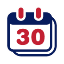 Start TimeEnd time		Location			Location	April 22May 13 & 278:00am9:30amhttps://clackamas.zoom.us/j/4107104682https://clackamas.zoom.us/j/4107104682 MEMBERSJennifer Anderson, Tory Blackwell, Lars Campbell, Frank Corona, Ryan Davis, Patty DeTurk, Taylor Donnelly, Willie Fisher, Jackie Flowers, Sharron Furno, Sue Goff (Chair), Berri Hsiao, Beth Hodgkinson (Recorder), Jason Kovac, Jeff McAlpine, Jen Miller, Melinda Nickas, Leslie Ormandy, Tracey Pantano-Rumsey, Russ Pasewald, David Plotkin, Cynthia Risan, April Smith, Chris Sweet, Dru Urbassik, Cathy Warner, DW Wood